ATUL 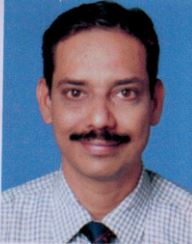 MEENA BAZAR, BUR DUBAI.EMAIL: atul.382353@2freemail.com Insurance Sales ~ Business Development ~ Client ServicingOver 15+ years of experience in Insurance Sector and highly energetic to exceed expectation of Senior Managers. Experience as a Business Associate, handling 24 Advisors also have in depth knowledge of total financial market like equity,mutual funds,PMS,mediclaims and group insurance policies etcAn enterprising team leader with strong communication & inter personal skills.Executive Summary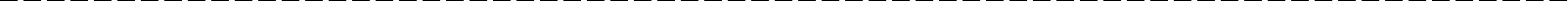 Strategic marketer with a keen business acumen in analyzing and understanding business requirements, customer-value maximization and develop new business and revenue streams.Core competencies in driving innovative Sales & Marketing Initiatives to capture and retain a reasonable market share in a fiercely competitive market scenario; expertise in creating integrated marketing strategies in developing new/existing customer sales, brand/product evolution, etc.Solutions oriented with hands on exposure to map customer’s needs and attuning product / service solutions and suggest various avenues of investment.Articulate communicator skilled at delivering product demonstrations and presentations to the targeted audience and thereby direct sales and marketing activities.Effective relations builder patronage with proactive targets year on year.having ability to rope in high profile customers and retain their continued customer services; consistent performer with strong record of exceeding businessProfessional Experience and AccomplishmentsMetlife,Dubai	Mar. 2017- Till DateFinancial PlannerDevelops base for long-term sources of clients by using referrals, occupational, and special-interest groups to compile lists of prospects.Approaches potential clients by utilizing phone solicitation.Determines clients' particular needs and financial situations by scheduling fact-finding appointments; determining extent of present coverage and investments; ascertaining long-term goals.Develops a coordinated protection plan by calculating and quoting rates for immediate coverage action and long-term strategy implementation.Obtains underwriting approval by completing application for coverage.Completes coverage by delivering policy; planning future follow-up visits and evaluations of needs.Provides continuing service by providing direct deposit forms; processing changes in beneficiary and policy loan applications.Provides death benefits by delivering policy proceeds; reassessing client needs.Updates job knowledge by participating in educational opportunities; reading professional publications; maintaining personal networks; participating in professional organizations.Enhances insurance agency reputation by accepting ownership for accomplishing new and different requests; exploring opportunities to add value to job accomplishments.Achievements:Won Pentagon Award for Q4of 2017.Star Health Insurance Company,Kolhapur-India April 2013 to Feb 2017 Sr.Financial AdvisorProspecting for probable business associates.Identifying customers.Identify need of customers.Providing complete health solution.Servicing regarding health policies.Achievements:Won STAR Health Excellence Award.Won the “Premium Champ Award” for JFM 2 times.Ranked No. 1 as Highest FYP in JFM 2016.Got  RISING STAR Award.Tata AIG Life Insurance Co. Ltd,Kolhapur-India Jan 2003 to Mar 2013 Business AssociateProspecting for probable Advisors.Team Activisation Month on Month.Handling More than 25+ AdvisorsIdentifying Recruiting & Short listing of Agents.Goal setting of Advisors.Development of Advisors  through regular performance review & future planning.Achievements:Joined as Advisor and got promoted as Business Associate in 3 yearsOne of top performer in branch in 2007Highest NOP Achieved in JFM 2010Qualified for Goa Conference for highest sales of policiesWon Lakhpati Award for Higest NAV Apex policyWinner of trophy for  A & H policy in 2006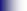 Academic and Professional CredentialsBE Civil April 1997, Shivaji University, KolhapurOther QualificationsDiploma in Computer Application with MS-CIT.Air wing NCC Certificate at school level